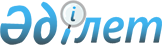 Мемлекеттік қызметшілерді құқықтық білімге оқыту жөніндегі қосымша шаралар туралыҚазақстан Республикасы Премьер-Министрінің Өкімі 1999 жылғы 3 маусым N 75-ө

      1. Қазақстан Республикасы Президентiнің 1999 жылғы 20 сәуiрде сыбайлас жемқорлыққа қарсы күрес мәселелерi жөнiндегi кеңесте айтқан тапсырмаларын және Қазақстан Республикасы Yкiметiнің 1999 жылғы 22 сәуiрдегi N 13 Хаттамалық шешiмiнiң 2-тармағының 3) тармақшасын iске асыру мақсатында: 

      2. Қазақстан Республикасының Әдiлет министрлiгi: 

      1) Қазақстан Республикасы министрлiктерінің, агенттiктерiнiң және ведомстволарының мемлекеттiк қызметшілерi үшін Қазақстан Республикасының Әдiлет министрлiгi белгілеген кесте бойынша тиiстi лекциялар топтамасын оқытатын болсын; 

      2) мемлекеттiк қызметшiлердiң Қазақстан Республикасы Конституциясының нормаларын, Қазақстан Республикасы Президентiнiң "Мемлекеттiк қызмет туралы" U952370_ заң күшi бар Жарлығын, "Қазақстан Республикасының ұлттық қауiпсiздiгi туралы" Z980233_ , "Сыбайлас жемқорлыққа қарсы күрес туралы" Z980267 Қазақстан Республикасының Заңдарын және сыбайлас жемқорлыққа қарсы өзге де заңдарды бiлуiн тексеру мақсатында министрлiктер мен агенттiктер басшыларының орынбасарларын, сондай-ақ олардың құрылымдық бөлiмшелерi басшыларын, басшыларының орынбасарларын өз базасы негiзiнде компьютерлiк тестіден өткiзудi ұйымдастырсын және жүзеге асырсын; 

      3) 1999 жылдың 5 маусымына дейiн тесттен өткiзудiң компьютерлiк бағдарламасына енгiзiлетiн сұрақтар тiзбесiн әзiрлесiн, бекiтсiн, сондай-ақ тест өткiзiлетiн мерзiмдердi белгiлесiн және оларды тиiстi мемлекеттiк органдарға хабарласын; 

      4) оқыту мен тест өткiзудiң қорытындылары туралы 1999 жылдың 15 шiлдесiне дейiн мерзiмде Қазақстан Республикасы Премьер-Министрiнiң Кеңсесiне хабарлайтын болсын. 

      3. Қазақстан Республикасы министрлiктерiнiң, агенттiктерiнiң және ведомстволарының басшылары: 

      1) осы өкiмнiң 2-тармағының 2) тармақшасында көрсетілген мемлекеттiк қызметшiлердің сабақтарға және кейін компьютерлiк тестiден өтуге қатысуын қамтамасыз етсiн; 

      2) өздерi басшылық ететiн мемлекеттiк органдардағы осы өкiмнiң 2-тармағының 2) тармақшасында көрсетiлмеген мемлекеттік қызметшiлердiң бiлiмiн тексерудi дербес жүзеге асырып, нәтижелерi туралы Қазақстан Республикасы Премьер-Министрiнiң Кеңсесiне 1999 жылғы 30 шiлдеденкешiктiрмей хабарласын.     4. Осы өкiмнiң орындалуын бақылау Қазақстан Республикасы Премьер-Министрiнiң Кеңсесiне жүктелсiн.     Премьер-Министр    Оқығандар:   Қобдалиева Н.   Омарбекова А. 
					© 2012. Қазақстан Республикасы Әділет министрлігінің «Қазақстан Республикасының Заңнама және құқықтық ақпарат институты» ШЖҚ РМК
				